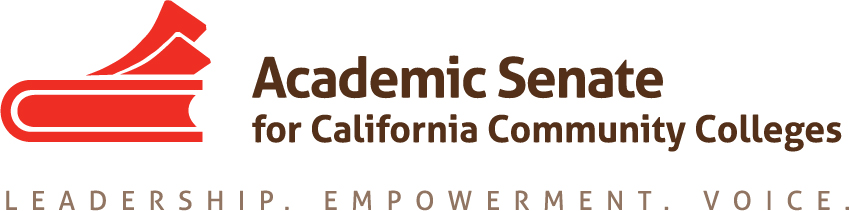 ASCCC Accreditation Committee April 29, 202010:00-11:00pm ZOOM AGENDACall to Order and Adoption of the AgendaSelection of Minutes Taker and approval of last meetings minutes Wellness Check in 2020 Accreditation Institute debrief/ Review of surveyPotential Rostrum Articles/ResolutionsCommittee roundup/ Recommendations for next years committee Adjournment Phone one-tap: US: +16699006833,,98187241932# or +13462487799,,98187241932# Meeting URL: https://cccconfer.zoom.us/j/98187241932 Meeting ID: 981 8724 1932